M O R A V S K O S L E Z S K Ý   G Y M N A S T I C K Ý  S V A Z702 00  Ostrava, nám. Svatopluka Čecha 10,  tel.: 739 300 960e-mail: 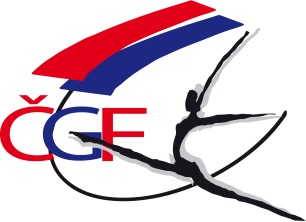 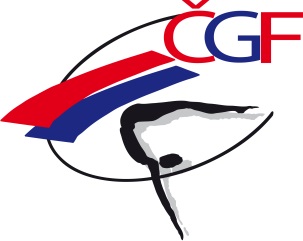 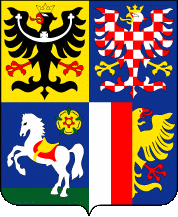 R  O  Z  P  I  SP ř e b o r u   M o r a v s k o s l e z s k é h o  k r a j e                jednotlivkyň -  žákyně ZS, ml. žákyně, st. žákyně, žákyně A,                kadetky, žákyně B, juniorky B, ženy B, juniorky C, ženy Cve sportovní gymnastice ženpro rok 2 0 1 5O s t r a v a  -   17. 5. 2015VŠEOBECNÁ USTANOVENÍ:1. Pořadatel: 		z pověření  Gymnastický klub Vítkovice2. Datum:		neděle, 17.5. 20153. Místo:		tělocvična GK Vítkovice			ul. 29.dubna 33, 700 30 Ostrava-Výškovice4. Činovníci závodu:	ředitel závodu				 		jednatel			Hana Válová				hlavní rozhodčí				zástupce  Marchlíková	5. Přihlášky:		UZÁVĚRKA PŘIHLÁŠEK - pátek 8.5. 2015			Přihlášky zasílají oddíly na adresu oddílu              		nebo e-mail:  a v kopii na e-mail: petracenkova@seznam.cz6. Losování:	Proběhne ve středu  13.5. 2015 v 17.00 hod. 7. Stravování:	Závodnice a trenéři na vlastní náklady. Nominované rozhodčí obdrží stravné ve výši 80,- Kč dle směrnice ČGF ze dne 21.1. 2015 vycházející ze zákona č.119/1992 Sb.8. Cestovné:	Závodnice a trenéři na vlastní náklady. Nominovaným rozhodčím bude proplaceno cestovné dle směrnice ČGF ze dne 21.1. 2015 vycházející ze zákona č.119/1992 Sb.9. Závodní kancelář:	Bude otevřena v místě konání závodů v sobotu 17.5. 2015 od 7.45 hodin.TECHNICKÁ USTANOVENÍ:10. Předpis:	Závodí se dle pravidel F.I.G. platných od 1.1. 2014. Závodního programu ženských složek ČGF platného od 1.1. 2013 s posledními úpravami z ledna 2015, platného Soutěžního a Disciplinárního řádu ČGF a tohoto rozpisu.11. Startují:	Závod jednotlivkyň :                         	        pozn.: v kategorii žákyně ZS 5-6 let, ZS 7-9 let a mladší žákyně - výška          		       kladiny  12. Podmínky účasti:	Včas zaslaná přihláška, registrační list ČGF pro rok 2015 nebo jeho kopie, registrační průkaz ČGF nebo průkaz jiné tělovýchovné organizace s potvrzením o zdravotní prohlídce ne starší 1 roku.       13. Startovné:	   100,- Kč za registrovanou závodnici registrovaného oddílu ČGF.                                       !!! Start neregistrovaných závodnic povolen jen v kategorii ZS 5-6 let !!!	 V případě startu závodnice ve více kategoriích, bude startovné vybíráno   	za každou kategorii.14. Úbor:	dle pravidel F.I.G. a Soutěžního řádu ČGF15. Námitky:	Námitky technického rázu dle pravidel F.I.G. a Soutěžního řádu ČGF. Námitky vůči výsledné známce nejsou povoleny.16. Časový program:	sobota, 17.5.2015poznámka:	TKž MSGS si ve spolupráci s pořadateli vyhrazuje právo úpravy časového programu v závislosti na počtu přihlášených závodnic v jednotlivých kategoriích.                                      17. Ceny:	Jednotlivkyně na 1. místě v kategoriích obdrží medaile a titul Přeborník Moravskoslezského kraje. Jednotlivkyně na  3. místě v kategoriích obdrží medaile a diplomy.                                       Titul přeborníka obdrží jednotlivkyně jen v případě, že se přeboru zúčastní v dané kategorii minimálně 3 závodnice z alespoň 2 oddílů SG.C) ZÁVĚREČNÁ USTANOVENÍ:18. Nominace rozhodčích: M. Marchlíková - hlavní rozhodčíPanel D: J. Všetečková, H. Masopustová, H. Nováková, H. Válová, M. Dudová, M. Vondráčková,              Z. Uhrová, D. MarchlíkPanel E: D. Rýparová, A. Macíčková, M. Adamíková,  N. Cihlářová, T. Luchesi, V. Žitníková,               A. Haasová, G. Hynek, R. Matoušková, P. Olšarová, V. Smolecová, R. Válová, Nominace rozhodčích na jednotlivých nářadích bude upravena na poradě rozhodčích v den závodu v závislosti na počtu přítomných rozhodčích a jejich kvalifikace. Rozpis je zároveň pozvánkou pro rozhodčí. V případě neúčasti je povinna rozhodčí zaslat omluvu na email: MarchlikovaM@seznam.czV případě omluvy všech rozhodčích z jednoho oddílu - zaplatí oddíl penále ve výši 500,- Kč  Petra Drtílková Cenková, v.r.	                 , v.r.	            , v.r.    předsedkyně TKž MSGS                    předsedkyně KRž SG MSGS	             předseda MSGSV Ostravě dne 22.4.2015žákyně ZS5-6 letZP str. 11-13žákyně ZS7-9letZP str. 11-13mladší žák.7-9 letZP str. 14-17starší žák.8-10 letZP str. 18-21žákyně A9-12 letZP str. 22-26kadetky10-14 letZP str. 27-29žákyně B9-12 letZP str. 31-32juniorky B13-15 letZP str. 33-35ženy B16 let a víceZP str. 35juniorky C13-15 letZP str. 36ženy C16 let a víceZP str. 3607:45-08:00prezence žákyně ZS08:15porada trenérů a rozhodčích08:00-08:45rozcvičení žákyně ZS09:00-10:15závod žákyně ZS09:15-09:45prezence mladší + starší žákyně10:15-10:45rozcvičení mladší + starší žákyně10:45-12:00závod mladší + starší žákyně11:00-11:30prezence žákyně A + B12:00-12:30rozcvičení žákyně A + B12:30-13:45závod žákyně A + B12:15-12:45prezence kadetky + juniorky B + ženy B13:45 -14:15rozcvičení kadetky + juniorky B + ženy B12:15  12:45prezentace juniorky + ženy C14:15-15:30závod kadetky + juniorky B + ženy B15:30rozcvičení a závod juniorky + ženy C